UNIUNEA NAŢIONALĂ A BAROURILOR DIN ROMÂNIA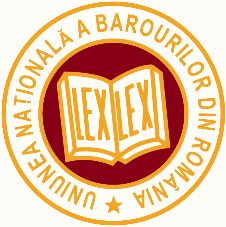 CONGRESUL AVOCAŢILOR, BUCUREŞTI, 25-26 martie 2016APELULCongresului avocaților adresat:Parlamentului României;Guvernului României;Ministerului Justiţiei;Ministerul Finanţelor;Consiliului Superior al Magistraturii,privind adoptarea unor măsuri legislative necesare pentru asigurareaEFECTIVITĂȚII ACCESULUI LA JUSTIȚIECongresul avocaților 2016, în temeiul art. 64 din Legea 51/1995 republicată privind organizarea și exercitarea profesiei de avocat și art. 83 din Statutul profesiei de avocat, adoptă prezentul A P E LCongresul avocaților face un apel la forul legislativ, dar și la instituțiile statului implicate în bunul mers al sistemului judiciar pentru a susține adoptarea unor măsuri legislative necesare pentru asigurarea EFECTIVITĂȚII ACCESULUI LA JUSTIȚIE, după cum urmează: I. REDUCEREA FISCALIZĂRII JUSTIȚIEI prin justa așezare a taxelor judiciare de timbru în materia partajului judiciar, cazurilor de restituire a taxei judiciare de timbru, utilizării fondurilor provenind din impozitul încasat din onorariile avocaților. II. EXTINDEREA AJUTORULUI PUBLIC JUDICIAR ȘI A ASISTENȚEI JUDICIARE DIN OFICIU prin ridicarea plafoanelor prevăzute la art. 6 din OUG nr. 51/1998 la limita salariului mediu pe economie și înlăturarea limitării de la art. 7 din același act normativ  și  extinderea cazurilor de asistență juridică obligatorie, în materie penală, inclusiv în faza urmării penale. III. ÎNLĂTURAREA DISFUNCȚIONALITĂȚILOR CARE ÎMPIEDICĂ REALIZAREA SCOPURILOR INSTITUTIEI CURATELEI JUDICIARE prin:asigurarea plății anticipate a remunerației curatorului și evitării obligării avocatului desemnat în calitate de curator de a urmări suma reprezentând remunerația stabilită;stabilirea unor bune practici în determinarea remunerației curatorului, astfel încât această instituție să fie aplicată în spiritul recunoscut de lege și să se bucure de efectivitate.Adoptat de Congresul avocaților azi, 26 martie 2016, la București